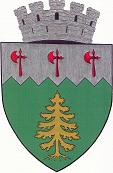 Nr. 11822 din 04.04.2024Primǎria municipiului Cȃmpulung MoldovenescDirecţia economicǎCompartiment administrare creanțe fiscaleANUNŢ COLECTIVpentru comunicarea prin publicitate a actelor administrative fiscale         În temeiul art.47 alin.(5) lit. b) din Legea nr.207/2015 privind Codul de procedură fiscală, cu modificarile şi completările ulterioare, comunicăm că au fost emise acte administrative fiscale pentru următorii contribuabili-persoane juridice:Actele administrative fiscale pot fi consultate de titularii acestora, astfel:-pe pagina de internet la adresa www.campulungmoldovenesc.ro;-la sediul Primǎriei municipiului Câmpulung Moldovenesc, cam. 8.   	 Prezentele acte administrative fiscale se consideră comunicate în termen de 15 zile de la data afişării anunţului.Dacă aveţi nelămuriri în legătură cu acest anunţ, ne puteți contacta la sediul nostru sau la numărul de telefon 0230/314725, int.131 .	Director executiv,			 			          Inspector,     Florescu Iuliana-Georgeta			                                           Padure NarcisaNr. crt.Denumirea contribuabiluluiDomiciliul fiscal al contribuabiluluiDenumirea actului administrativ fiscal/nr. şi data actului ALSAN PECO S.R.L.Mun Campulung Mold. str. Calea Bucovinei, nr. 345, jud. SuceavaDECIZIE DE IMPUNERE PJ 36/4064/2024ASOCIATIA PARINTILOR CASUTA PITICILORMun Campulung Mold. str. Calea Transilvaniei, nr. 18, jud. SuceavaDECIZIE DE IMPUNERE PJ 76/4064/2024 APROVASI S.R.L.Mun Campulung Mold. str. Calea Bucovinei, nr. 75, bl. 5, sc. C , ap. 53, jud. SuceavaDECIZIE DE IMPUNERE PJ 61/4064/2024 AWESOME POSSUM S.R.L.Mun Campulung Mold. str. Calea Bucovinei, nr. 65A, bl. 102, sc. B, et. 4 , ap.21, jud. SuceavaDECIZIE DE IMPUNERE PJ 84/4064/2024ANADENT S.R.L.Mun Campulung Mold. str. Trandafirilor, nr. 1, bl. TM, sc. A, ap.5, jud. SuceavaDECIZIE DE IMPUNERE PJ 46/4064/2024ANDU UTILITY S.R.L.Comuna Pojorata, Sat Pojorata, nr. 960, jud. SuceavaDECIZIE DE IMPUNERE PJ 54/4064/2024 ALEGAN S.R.L.Mun Campulung Mold. str. Liceului, nr. 8A, , jud. SuceavaDECIZIE DE IMPUNERE PJ 23/4064/2024 ANA GABRIELA S.R.L.Mun Campulung Mold. str. Calea Transilvaniei, nr. 28, jud. SuceavaDECIZIE DE IMPUNERE PJ 44/4064/2024  ALIZAMAT S.R.L.Mun. Vatra Dornei, str. Unirii, nr. 67A, jud. SuceavaDECIZIE DE IMPUNERE PJ 28/4064/2024 ASOCIATIA CRESCATORILOR DE ANIMARE GHIRILEUComuna Stulpicani, Sat Stulpicani, nr. 99, jud. SuceavaDECIZIE DE IMPUNERE PJ 73/4064/2024 ALL AGRO SERV S.R.L.Mun Campulung Mold. str. Sirenei , nr. 6 , bl. B3, sc. A ,ap.2, jud. SuceavaDECIZIE DE IMPUNERE PJ 29/4064/2024 ANA SOUND COM S.R.L.Mun Campulung Mold. str. Calea Bucovinei, nr. 44, sc. B, ap. 16, jud. SuceavaDECIZIE DE IMPUNERE PJ 29/4064/2024A&A VIKTRANSPORT S.R.L.Mun Campulung Mold. str. Mihai Eminescu, nr. 48, jud. SuceavaDECIZIE DE IMPUNERE PJ 2/4064/2024ALEX-SABI SERV COM S.R.L.Mun Campulung Mold. str. Plopilor, nr. 10A, jud. SuceavaDECIZIE DE IMPUNERE PJ 25/4064/2024BROXAL COMIMPEX S.R.L.Mun Campulung Mold. str. Calea Bucovinei , nr. 115 A , jud. SuceavaDECIZIE DE IMPUNERE PJ 123/4064/2024BISERICA CRESTINA BAPTISTA BETELMun Campulung Mold. str. Calea Bucovinei , nr. 102, jud. SuceavaDECIZIE DE IMPUNERE PJ 115/4064/2024BUCOVINA WELLNESS S.R.L.Mun Campulung Mold. str. Calea Transilvaniei , nr. 1, jud. SuceavaDECIZIE DE IMPUNERE PJ 137/4064/2024 BEST SERVICE S.R.L.Mun Suceava, str. Curtea Domnească , nr. 3, jud. SuceavaDECIZIE DE IMPUNERE PJ 104/4064/2024BUNKI-BAO S.R.L.Mun Campulung Mold. str. Liceului , nr. 11,ap. 2, jud. SuceavaDECIZIE DE IMPUNERE PJ 142/4064/2024 BETINI BEST INSTAL S.R.L.Mun Campulung Mold. str. Mihail Sadoveanu , nr. 10A, jud. SuceavaDECIZIE DE IMPUNERE PJ 123/4064/2024BOGDAN SANDRU TATTAW S.R.L.Mun Campulung Mold. str. Tudor Vladimirescu , nr. 63 ,  jud. SuceavaDECIZIE DE IMPUNERE PJ 120/4064/2024 BOSTAVIT S.R.L.Mun Campulung Mold. str. Silvicultorului , nr. 5, sc. A, ap. 8, jud. SuceavaDECIZIE DE IMPUNERE PJ 121/4064/2024 BRUTARINI S.R.L.Mun Campulung Mold. str. Dimitrie Cantemir , nr. 17B, jud. SuceavaDECIZIE DE IMPUNERE PJ 125/4064/2024BALSIC FISH S.R.LMun Campulung Mold. str. Sirenei , nr. 1 , sc. B ,ap. 21, jud. SuceavaDECIZIE DE IMPUNERE PJ 91/4064/2024B.I. ANDRU S.R.L.Mun Pascani. strDragos Vodă , nr. 164, jud. IasiDECIZIE DE IMPUNERE PJ 186/4064/2024BATRANU – ULM S.R.L.Mun Campulung Mold. , str. Calea Transilvaniei , nr. 2, jud. SuceavaDECIZIE DE IMPUNERE PJ 96/4064/2024BUCOBIS TRANS S.R.L.Mun Campulung Mold. str. Liceului , nr. 1 , sc. A ,ap. 7, jud. SuceavaDECIZIE DE IMPUNERE PJ 129/4064/2024BSR BECICA S.R.L.Mun Suceava, str. Lt Mircea Damaschin , nr. 10,bl. 8, sc. A, ap. 11,  jud. SuceavaDECIZIE DE IMPUNERE PJ 126/4064/2024CCC BUSINESS MARKET S.R.L.Mun Campulung Mold. str. Calea Bucovinei , nr. 277, jud. SuceavaDECIZIE DE IMPUNERE PJ  26/4064/2024CITYSOFT SERVICE S.R.L.Mun Campulung Mold. str. Calea Bucovinei , nr. 273A, jud. SuceavaDECIZIE DE IMPUNERE PJ 174/4064/2024CASA BUNICILOR S.R.L.Mun Campulung Mold. str. Simion Florea Marian , nr. 8, jud. SuceavaDECIZIE DE IMPUNERE PJ 156/4064/2024CITADEL ENTREPRISES S.R.L.Mun Campulung Mold. str. Calea Transilvaniei , nr. 141 , jud. SuceavaDECIZIE DE IMPUNERE PJ 173/4064/2024COSTEA-POP H.ROCK S.R.L.Mun Campulung Mold. str. Ciprian Porumbescu , nr. 21A , ap. 1, jud. SuceavaDECIZIE DE IMPUNERE PJ 202/4064/2024COSALI S.R.L.Mun Campulung Mold. str. Sirenei , nr. 1A ,sc. B, ap. 40, jud. SuceavaDECIZIE DE IMPUNERE PJ 197/4064/2024CRECIUNESCU ADRIAN IIMun Campulung Mold. str. Bunesti , nr. 2B , jud. SuceavaDECIZIE DE IMPUNERE PJ 197/4064/2024DEIA SCMMun Campulung Mold. str. Calea Bucovinei , nr. 15 , jud. SuceavaDECIZIE DE IMPUNERE PJ 225/4064/2024DORAVET S.R.L.Mun Campulung Mold. str. Alexandru Vlahuta , nr. 34 , jud. SuceavaDECIZIE DE IMPUNERE PJ 242/4064/2024DAM&DAL CLINIC S.R.L.Mun Campulung Mold. str. Calea Transilvaniei , nr. 68 , jud. SuceavaDECIZIE DE IMPUNERE PJ 215/4064/2024DISCIF S.R.L.Mun Suceava, str. Grigore Ureche , nr. 12 ,sc. A, ap. 15, jud. SuceavaDECIZIE DE IMPUNERE PJ 234/4064/2024DAMINVEST S.R.L.Mun Campulung Mold. str. Solidaritatii , nr. 5 , jud. SuceavaDECIZIE DE IMPUNERE PJ 218/4064/2024EVELON STAR S.R.L.Mun Campulung Mold. str. Grigore Ureche , nr. 19B , jud. SuceavaDECIZIE DE IMPUNERE PJ 293/4064/2024E-JUICE VAPE S.R.L.Mun Campulung Mold. str. Caprioarei , nr. 22 , jud. SuceavaDECIZIE DE IMPUNERE PJ 263/4064/2024ESPERO IMPEX S.R.L.Mun Campulung Mold. str. Martisorului , nr. 1 , jud. SuceavaDECIZIE DE IMPUNERE PJ 281/4064/2024EDOFIER S.R.L.Mun Campulung Mold. str. Molidului , nr. 5A , bl. 8, sc. A,ap. 9, jud. SuceavaDECIZIE DE IMPUNERE PJ 261/4064/2024EURONIC ACTIV S.R.L.Mun. Piatra Neamt, str. Stramutati, nr. 11, jud. NeamtDECIZIE DE IMPUNERE PJ 288/4064/2024ECO GAS DISTRIBUTION S.R.L.Mun Campulung Mold. str. Calea Transilvaniei , nr. 6 , jud. SuceavaDECIZIE DE IMPUNERE PJ 254/4064/2024ELAR BUCOVINA S.R.L.Mun Campulung Mold. str. Ciprian Porumbescu , nr. 26 , jud. SuceavaDECIZIE DE IMPUNERE PJ 266/4064/2024EDENFORT GARDENS S.R.L.Mun Campulung Mold. str. Calea Transilvaniei , nr. 56 , jud. SuceavaDECIZIE DE IMPUNERE PJ 260/4064/2024FLAVEXIA AMBIENT S.R.L.Mun Campulung Mold. str. Sandru , nr. 43 , jud. SuceavaDECIZIE DE IMPUNERE PJ 310/4064/2024FOTO PROFI STUDIO S.R.L.Mun Campulung Mold. str. Constantin Dobrogeanu Gherea , nr. 2 , jud. SuceavaDECIZIE DE IMPUNERE PJ 324/4064/2024F.U. ORIZONTURIMun Campulung Mold. str. I. Halauceanu, nr. 1, bl. 70 , ap. 7, jud. SuceavaDECIZIE DE IMPUNERE PJ 299/4064/2024GABY&TAXI S.R.L.Mun Campulung Mold. str. Albumitei , nr. 5B , jud. SuceavaDECIZIE DE IMPUNERE PJ 331/4064/2024INSTANT MEDIAPRINT S.R.L.Mun Campulung Mold. str. Calea Bucovinei, nr. 69 BIS, bl. CFR, sc. B, ap. 3, jud. SuceavaDECIZIE DE IMPUNERE PJ 378/4064/2024ITRO-AMBIENT S.R.L.Mun Campulung Mold. str. Sirenei, nr. 6, bl. B3, sc. B, ap. 30, jud. SuceavaDECIZIE DE IMPUNERE PJ 390/4064/2024IRISVAS S.R.L.Com. Frumosu, sat. Frumosu, jud. SuceavaDECIZIE DE IMPUNERE PJ 388/4064/2024INTERSTEP S.R.L.Mun Campulung Mold. str. Sirenei, nr. 1, bl. 38, sc. B, ap. 20, jud. SuceavaDECIZIE DE IMPUNERE PJ 382/4064/2024ICA SERV POINT S.R.L.Mun Campulung Mold. str. Constantin Dobrogeanu GhereaCuza Voda , nr. 8 , jud. SuceavaDECIZIE DE IMPUNERE PJ 369/4064/2024JOCRIS S.R.L.Mun Campulung Mold. str. Silvicultorului , nr. 4 , sc. A, ap. 14,jud. SuceavaDECIZIE DE IMPUNERE PJ 392/4064/2024LAV DUM S.R.L.Mun Campulung Mold. str. Sirenei, nr. 1A, bl. A1, sc. A, ap. 16, jud. SuceavaDECIZIE DE IMPUNERE PJ 417/4064/2024LEGNOSISTEM S.R.L.Mun Suceava, str. Stefan Tomsa, nr. 8, bl. C6, sc. B, ap. 16, jud. SuceavaDECIZIE DE IMPUNERE PJ 419/4064/2024MOBIL STAR 2000 S.R.L.Mun Campulung Mold., str. Calea Bucovinei, nr. 1 - 3, jud. SuceavaDECIZIE DE IMPUNERE PJ 501/4064/2024MICRO ESQ S.R.L.Mun Campulung Mold. str. Badea Cartan , nr. 2 , jud. SuceavaDECIZIE DE IMPUNERE PJ 485/4064/2024MANAGE IRALIN RENT S.R.L.Mun Botosani, str. Progresului, nr. 6, jud. BotosaniDECIZIE DE IMPUNERE PJ 451/4064/2024MOBILEXTRA S.A.Comuna Sadova, sat Sadova, nr. 894 , jud. SuceavaDECIZIE DE IMPUNERE PJ 502/4064/2024MICHEL-LEV S.R.L.Mun Campulung Mold. str. Calea Bucovinei , nr. 311 , jud. SuceavaDECIZIE DE IMPUNERE PJ 483/4064/2024MAGAZIN MIXT BUFET LAURA CALIN SNCMun Campulung Mold. str. Nicolae Balcescu , nr. 29 , jud. SuceavaDECIZIE DE IMPUNERE PJ 447/4064/2024MIHNADINAD S.R.L.Mun Campulung Mold. str. Calea Transilvaniei , nr. 183 , jud. SuceavaDECIZIE DE IMPUNERE PJ 490/4064/2024MARCOS CONSTRUCT S.R.L.Mun Campulung Mold. str. Calea Transilvaniei , nr. 131 , jud. SuceavaDECIZIE DE IMPUNERE PJ 456/4064/2024MICRODOMCO S.R.L.Mun Campulung Mold., str. Dr. Tatarilor, nr. 26A, jud. SuceavaDECIZIE DE IMPUNERE PJ 486/4064/2024MAX - SECRET S.R.L.Mun Campulung Mold., str. Izv. Alb, nr. 49, jud. SuceavaDECIZIE DE IMPUNERE PJ 469/4064/2024MIGRADA S.R.L.Mun Campulung Mold., str. Silvicultorului, nr. 6, sc. A, ap. 8, jud. SuceavaDECIZIE DE IMPUNERE PJ 488/4064/2024MIN BUCOVINA S.A.Mun Campulung Mold., str. Calea Bucovinei, FN, jud. SuceavaDECIZIE DE IMPUNERE PJ 494/4064/2024MEHL UND MEHL S.R.L.Mun Campulung Mold., str. Trandafirilor, nr. 1, sc. A, ap. 8, jud. SuceavaDECIZIE DE IMPUNERE PJ 480/4064/2024MIND NEST S.R.L.Mun Campulung Mold., str. Liceului, nr. 26, jud. SuceavaDECIZIE DE IMPUNERE PJ 496/4064/2024NILVAS S.R.L.Mun Campulung Mold. str. Alexandru Vlahuta , nr. 9 , jud. SuceavaDECIZIE DE IMPUNERE PJ 521/4064/2024ODEAL S.R.L.Mun Suceava, str. Amurgului, nr. 1, bl. 31,sc. B, ap. 1, jud. SuceavaDECIZIE DE IMPUNERE PJ 540/4064/2024OANEMARC S.R.L.Mun Campulung Mold. str. Liceului , nr. 4B , jud. SuceavaDECIZIE DE IMPUNERE PJ 537/4064/2024PRO-INSTAL S.R.L.Oras Gura Humorului, str. Oborului, nr. 105, jud. SuceavaDECIZIE DE IMPUNERE PJ 585/4064/2024PIETRELE DOAMNEI S.A.Mun Campulung Mold. str. Liceului , nr. 10 , jud. SuceavaDECIZIE DE IMPUNERE PJ 598/2024PRO EXPERT S.R.L.Mun Medias,  str. Turda , nr. 16 ,bl. 25, ap. 18, jud. SibiuDECIZIE DE IMPUNERE PJ 579/4064/2024POLI CONSTRUCT S.R.L.Mun Campulung Mold. str. Molidului , nr. 9 ,sc. C, ap. 33, jud. SuceavaDECIZIE DE IMPUNERE PJ 573/4064/2024PRIMUS HOME S.R.L.Mun Campulung Mold. str. Martisorului , nr. 15 , jud. SuceavaDECIZIE DE IMPUNERE PJ 576/4064/2024QUALITY QUEST STIACO S.R.L.Mun Bucuresti. str. Iuliu Maniu , nr. 244E , bl. 4,  ap. 3, Sectorul 6DECIZIE DE IMPUNERE PJ 589/4064/2024ROM-CASAOT S.R.L.Mun Campulung Mold. str. Mihai Dodu, nr. 2 , jud. SuceavaDECIZIE DE IMPUNERE PJ 618/4064/2024RUSUFERM S.R.L.Mun Campulung Mold. str. Aurel Vlaicu, nr. 2A , jud. SuceavaDECIZIE DE IMPUNERE PJ 629/4064/2024RODALPIN IMPEX S.R.L.Mun Campulung Mold. str. Sandru , nr. 12 , jud. SuceavaDECIZIE DE IMPUNERE PJ 612/4064/2024SANDCLUB INVESTMENTS S.R.L.Mun Campulung Mold. str. Mitropolit Silvestru Morari, nr. 4A , jud. SuceavaDECIZIE DE IMPUNERE PJ 634/4064/2024SCORPIO-ELA S.R.LMun Campulung Mold. str. Mihail Sadoveanu, nr. 30B , jud. SuceavaDECIZIE DE IMPUNERE PJ 639/4064/2024STENICFIL COM S.R.L.Mun Campulung Mold. str. Calea Bucovinei , nr. 65A ,sc. C, ap. 36, jud. SuceavaDECIZIE DE IMPUNERE PJ 682/4064/2024SAMI CERCETARE SI STRATEGII S.R.L.Mun Campulung Mold. str. Molidului , nr. 16 ,sc. A, ap. 18, jud. SuceavaDECIZIE DE IMPUNERE PJ 682/4064/2024STAN D. MIRCEA IIMun Campulung Mold. str. Molidului , nr. 9A , sc. B, ap. 16, jud. SuceavaDECIZIE DE IMPUNERE PJ 676/4064/2024SIFONIERUL CU DE TOATE S.R.L.Mun Campulung Mold. str. Calea Bucovinei , nr. 26A , bl. G 13, sc. B, ap. 4,jud. SuceavaDECIZIE DE IMPUNERE PJ 651/4064/2024SINEFLOR S.R.L.Mun Campulung Mold. str. Calea Transilvaniei , nr. 33 , jud. SuceavaDECIZIE DE IMPUNERE PJ 655/4064/2024TRANSXELLA S.R.L.Mun Campulung Mold. str. Ciprian Porumbescu , nr. 11 ,  sc. A, ap. 4, jud. SuceavaDECIZIE DE IMPUNERE PJ 730/4064/2024TRIPURA SUNDARI S.R.L.Mun Campulung Mold. str. Trandafirilor , nr. 17 ,  sc. A, ap. 4, jud. SuceavaDECIZIE DE IMPUNERE PJ 733/4064/2024TIZ ATV BIKE CENTER S.R.L.Mun Campulung Mold. str. Alunului , nr. 1 , jud. SuceavaDECIZIE DE IMPUNERE PJ 716/4064/2024TALEX IMOBIL S.R.L.Mun Iasi, str. Bariera Veche , nr. 16 ,Jud. IasiDECIZIE DE IMPUNERE PJ 692/4064/2024TAXI NORD S.R.L.Mun Campulung Mold. str. Albumitei , nr. 5 , jud. SuceavaDECIZIE DE IMPUNERE PJ 695/4064/2024TOP CEREAL S.R.L.Mun Campulung Mold. str. Calea Bucovinei , nr. 158 , jud. SuceavaDECIZIE DE IMPUNERE PJ 722/4064/2024TRUE HELP S.R.L.Or. Gura Humorului, str. Bdul Bucovina , nr. 4, sc. C, ap. 2, jud. SucravaDECIZIE DE IMPUNERE PJ 734/4064/2024TERA CONSULT EXPERT S.R.L.Mun Campulung Mold. str. Ciprian Porumbescu , nr. 10 ,  sc. A, ap. 2, jud. SuceavaDECIZIE DE IMPUNERE PJ 706/4064/2024TYPLAVORO S.R.L.Mun Campulung Mold. str. Calea Transilvaniei , nr. 95 , jud. SuceavaDECIZIE DE IMPUNERE PJ 739/4064/2024TKRK PRODUCTION S.R.L.Mun Campulung Mold. str. Ion Slavici , nr. 1A , jud. SuceavaDECIZIE DE IMPUNERE PJ 717/4064/2024VALYSA ELY TRANS S.R.L.Mun Campulung Mold. str. Marasti , nr. 3 , jud. SuceavaDECIZIE DE IMPUNERE PJ 754/4064/2024VIVACONS S.R.L.Mun Campulung Mold. str. Ion Creanga , nr. 4 , jud. SuceavaDECIZIE DE IMPUNERE PJ 771/4064/2024VAISCAR S.R.L.Mun Campulung Mold. str. Dimitrie Dima , nr. 1B , jud. SuceavaDECIZIE DE IMPUNERE PJ 747/4064/2024XPO HORIZONT S.R.L.Mun Campulung Mold. str. Cuza Voda , nr. 5 bis jud. SuceavaDECIZIE DE IMPUNERE PJ 781/4064/2024